
ประกาศองค์การบริหารส่วนตำบลบ้านเนิน
เรื่อง ประกาศผู้ชนะการเสนอราคา จ้างก่อสร้างถนนคอนกรีตเสริมเหล็ก รหัสทางหลวงท้องถิ่น นศ.ถ.๑๓๙-๐๘ สายทางเข้าโรงเรียนวัดบ้านเนิน - บ้านใหญ่จำลอง สุคันธเมศ หมู่ที่ ๓ บ้านบ้านเนิน ตำบลบ้านเนิน โดยวิธีเฉพาะเจาะจง
--------------------------------------------------------------------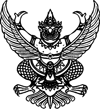                        ตามที่ องค์การบริหารส่วนตำบลบ้านเนิน ได้มีโครงการ จ้างก่อสร้างถนนคอนกรีตเสริมเหล็ก รหัสทางหลวงท้องถิ่น นศ.ถ.๑๓๙-๐๘ สายทางเข้าโรงเรียนวัดบ้านเนิน - บ้านใหญ่จำลอง สุคันธเมศ หมู่ที่ ๓ บ้านบ้านเนิน ตำบลบ้านเนิน โดยวิธีเฉพาะเจาะจง   นั้น
                      ก่อสร้างถนนคสล. รหัสทางหลวงท้องถิ่น นศ.ถ. ๑๓๙-๐๘ สายทางเข้าโรงเรียนวัดบ้านเนิน บ้านใหญ่จำลอง สุคันธเมศ จำนวน ๑ โครงการ ผู้ได้รับการคัดเลือก ได้แก่ ห้างหุ้นส่วนจำกัด พ.พรพิพัฒน์การโยธา (ส่งออก,ขายส่ง,ขายปลีก,ให้บริการ,ผู้ผลิต) โดยเสนอราคา เป็นเงินทั้งสิ้น   ๔๒๓,๐๐๐.๐๐ บาท (สี่แสนสองหมื่นสามพันบาทถ้วน) รวมภาษีมูลค่าเพิ่มและภาษีอื่น ค่าขนส่ง ค่าจดทะเบียน และค่าใช้จ่ายอื่นๆ ทั้งปวง                                             ประกาศ ณ วันที่  ๑๖ กันยายน พ.ศ. ๒๕๖๓                                                      (นายประดิษฐ์ แย้มอิ่ม)                                                  นายกองค์การบริหารส่วนตำบลบ้านเนิน